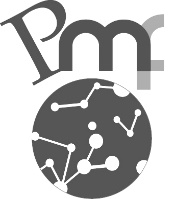 PRIRODOSLOVNO-MATEMATIČKI          FAKULTET U SPLITURuđera Boškovića 3321 000 Split   ZAHTJEV ZA PRIZNAVANJE PRETHODNOG UČENJA Priznavanje stečenih ECTS bodova u svrhu izdavanja potvrde za rad u osnovnoj školiIme i prezime ________________________________________________________ OIB_____________________________ Adresa _______________________________________________________________________________________________  e-mail _________________________________________________ Mob./tel._______________________________________  Molim da mi se priznaju stečeni ECTS bodovi, odnosno vrednuju ishodi učenja ostvareni na:_______________________________________________________________________________________(navesti naziv institucije), temeljem_____________________________________________________________________(navesti ispravu temeljem koje se traži priznavanje), za učitelja: matematike, fizike, biologije, kemije, tehničke kulture (podcrtati  jedan od navedenih predmeta za koji se traži priznavanje) u svrhu ispunjavanja uvjeta iz Pravilnika o odgovarajučoj vrsti obrazovanja učitelja i stručnih suradnika u osnovnoj školi (NN 6/2019, 75/2020).Pristupnik svojim potpisom daje  suglasnost da se njegovi osobni podatci mogu koristiti i obrađivati  u skladu s odredbama Opće Uredbe o zaštiti podataka (EU ) 2016/679 i Zakona o provedbi opće uredbe  o zaštiti podataka (NN 42/2018) te se u druge svrhe ne smiju koristiti bez pisane privole osobe na koju se osobni podatci odnose. Prirodoslovno–matematički fakultet u Splitu (dalje: Fakultet) u svojstvu voditelja zbirke osobnih podataka, ovlašten je prikupljati i obrađivati podatke pristupnika  temeljem pozitivnih zakonskih propisa, legitimnih interesa voditelja obrade te u svrhu ostvarivanja prava polaznika iz službene komunikacije tijekom priznavanja i vrednovanja prethodnog učenja. Navedene podatke koristiti će  stručne službe Fakulteta u Zakonom propisane svrhe te se osobni podatci temeljem zakonskih odredbi trajno pohranjuju. Prikupljene podatke Fakultet neće prenositi i davati na korištenje trećim (neovlaštenim) osobama bez pisane privole pristupnika, osim u slučajevima predviđenim pozitivnim zakonskim propisima. Uskrata podataka, koje je Fakultet dužan pribavljati temeljem zakonskih odredaba i legitimnih interesa Fakulteta, može rezultirati uskratom određenih prava. Pristupnik u svako doba ima pravo na ispravak netočnih i nepotpunih podataka te  pravo uvida kome se njegovi osobni podatci ustupaju.       Potpis pristupnika:  U_______, ____________________                                                                                   __________________________Prilozi:1. Ovjerena preslika diplome o završenom studiju,2. Ovjereni prijepis ocjena ili ovjerena preslika dopunske isprave, 3. Ovjereni detaljan opis predmeta/programa (sadržaj, br. sati nastave, popis literature, broj ostvarenih ECTS bodova itd.) za koji se traži priznavanje, 4. Mišljenje visokog učilišta na kojem je podnositelj Zahtjeva završio studij,5. Dokaz o uplati  265,45 EUR-a  (2.000,00 kn)  za troškove postupka izdavanja potvrde o priznavanju i vrednovanja prethodnog učenja na IBAN: HR6124070001100580549, poziv na broj 00-6615123-21100.Zahtjevi s pripadajućom dokumentacijom mogu se donijeti osobno ili poslati poštom na adresu: Sveučilište u Splitu, Prirodoslovno-matematički fakultet,  Ruđera Boškovića 33, 21000 Split